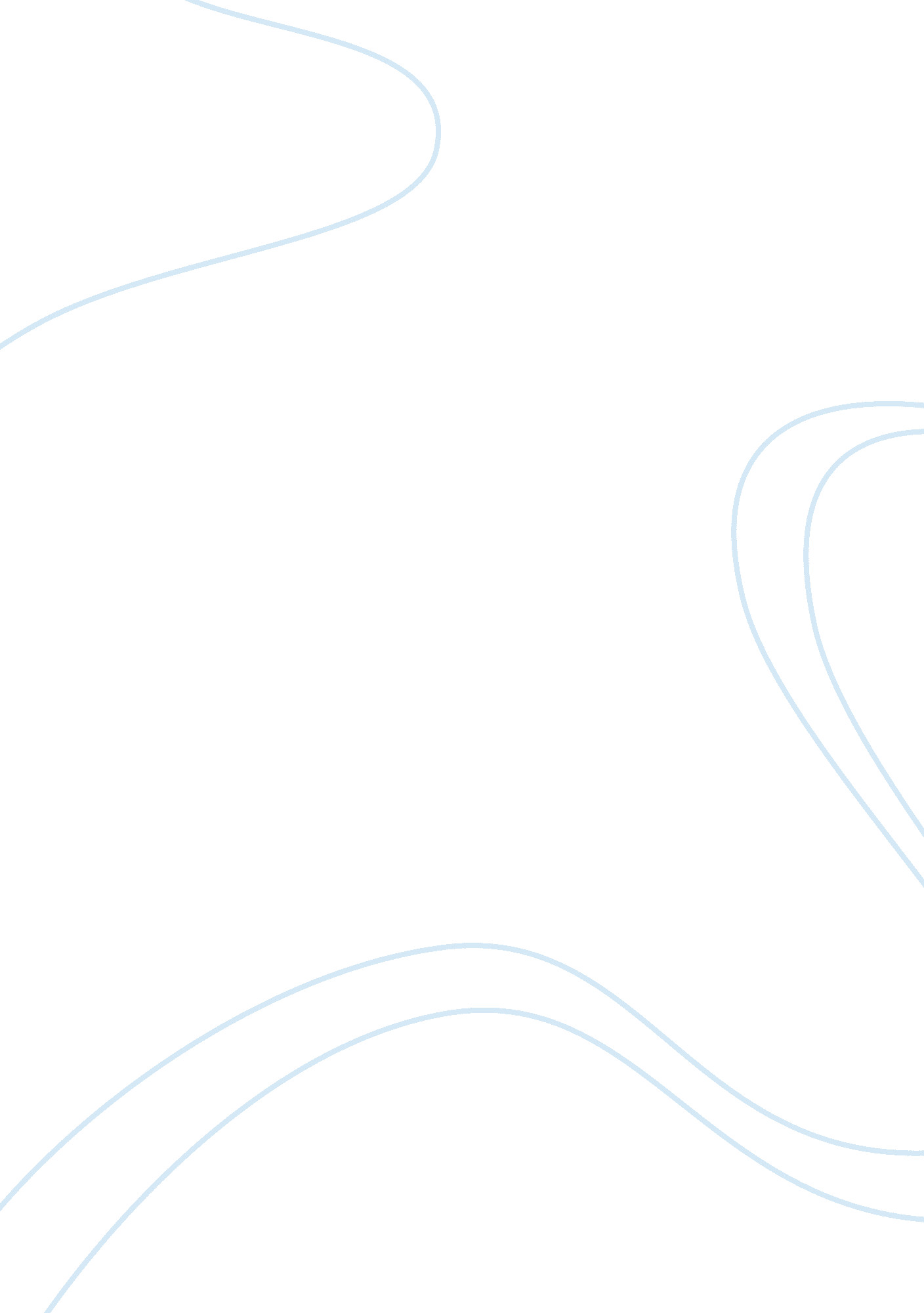 TerrorismHistory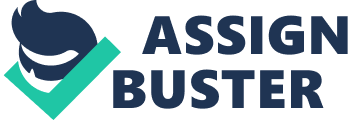 AL-QAEDA of affiliation: Ten deadly sins of non-deterrence that led to Al-Qaeda conviction that they could take on the USA and win. These crimes were conducted to prove to the Muslim nations that its archenemy could be confronted and hurt. 
1) The multiple suicide attacks on the World Trade Centre and the Pentagon in USA. These attacks involved 19 men who hijacked the passenger’s plane and directed two of the planes towards the Pentagon towers, bringing down the buildings killing thousands. 
2) The bomb attack on the USS Cole in the Yemeni port killing 18 America’s servicemen 
3) 1998 US embassies bombing in East Africa, killing over 250 people. The perpetrators entered the embassy buildings by car and parked in the basement before the bombs went off. 
4) Plotting bombs in multiple cargo planes from Yemen to USA. The bombs were discovered before exploding 
5) Several numerous suicidal attacks witnessed in various regions. For example, the suicidal bombing in Iraqi capital 
6) 1996 Khobar Towers Bombing which killed nineteen US servicemen with several hundred people wounded 
7) The beheading of American civilian in Iraq. 05th/may/2004; the Al-Qaeda leader beheaded American citizen by the name Nick Berg in revenge for the abuse of Iraqi prisoners. 
8) Acquiring weapons of mass destructions. The group tried developing Anthrax for use in mass attacks in the US. 
9) Public transport bombings. For example, the bombing in England which left about 57 civilians dead. 
10) In 2002 three bombs went off on the Indonesian resort island of Bali, killing over 200 persons, 
2. Chief grievances cited by Al-Qaeda to why they hate USA. 
Killing of innocent Palestinian civilians, and children by the Israeli military. Americans support of Israel’s occupation of Palestinian domain. 
Mistreatment of Guantanamo and Abu Ghraib prisoners who are under US administration. They dehumanize Arab and Muslim descent prisoners 
America’s occupying the lands of Muslims, plundering its resources, dictating to Muslim rulers, and humiliating its people. 
3.) Legitimizing the killings of millions is not humane. The act leads to the murder of thousands of innocent civilians, women and children. For example, war in Iraq left millions of people dead and injuring several others. This barbaric act should be brought to an end. 
Reference: 
Geltzer, J. A. (2010). US counter-terrorism strategy and al-Qaeda: Signalling and the terrorist world-view. London: Routledge. 